“A Can Do School”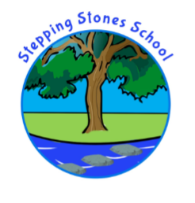 OUR SCHOOL EXPECTATIONS 2023-2024At Stepping Stones School we are committed to EVERY child receiving a high quality education. We promote the core values of:Respect KindnessToleranceTrustWe also have three key rules Be Respectful—with words and actionsBe Safe— hurting and damage is never okComplete your learning to a high standard– always try your bestWe expect that every child, staff member and parents work together positively, consistently and supportively to achieve the best outcomes. 